M R S .  R A J A N I  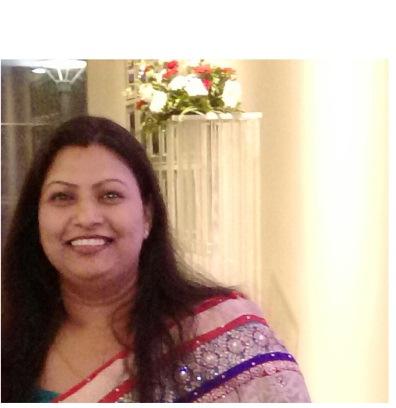 E-mail: rajani.264485@2freemail.comCarrier Objective -I am a confident, energetic, self-motivated individual, wants to be recognized as a leader and successful management professional with an insight in the field of Human Resources and to enhance the degree of knowledge through working and interacting with professionals. Wish to contribute to the organization growth by delivering tangible results and achieve the highest level of proficiency and success.Core CompetenciesHuman Resource ManagementRecruitmentTrainingBusiness DevelopmentClient Relationship ManagementTeam Management.Strategic ResponsibilitiesExplored potential avenues for market growth, develop prospective clientsAdministered the entire operations including hr activities, market development, revenue generation and client relationsDesigned and implemented competent HR & Marketing strategies for accelerated business growthEstablished excellent rapport with the existing clients, developed new clients and generated more revenueAcademic QualificationSchooling done from M.E.S. Indian School (CBSE), Doha, Qatar-Arabian Gulf, completed SSC from Mumbai UniversityBachelor’s Degree in Arts (B.A.) majoring in Economics from S.I.E.S. CollegeDiploma in Software Programming from SIES CollegeMBA with Specialization in HR from Kaizen School of Business Management, affiliated to BLOOM EDUCATIONAL TRUST registered under act 29 of 1950, Government of Maharashtra, KSBM is also an associated member of CODS and IADL, London. Accreditated with QATECHNIC from Turkey, DAR (German Akkreditation Council) and TGA (German Association for Akkreditation).Employment Synopsis -Previous organization – VNTS Management Consultancy , Belapur, Navi MumbaiDesignation – HR Manager ( Recruitment , Administration & Operations )Period of experience – August 2010 – February 2012Job Profile :Recruitment & Selection:Expertise in managing the entire Recruitment Life Cycle for sourcing the best talents from diverse sourceInteracting with the clients and analyzing their requirementIdentifying and scrutinizing the profiles which meet the requirementsReviewing recruitment procedures and job analysisMonitoring daily performance of the teamTaking Interviews of all screened, shortlisted candidatesKeeping a track of the attendance & leave records of employeesTraining the team of recruitment co-ordinators and Marketing ExecutivesGeneral Administration:Coordinate with staff for operational support activities of the unit; serve as a liaison between departments and operating units in the resolution of day-to-day administrative and operational problems.Reviewing day-to-day administrative tasks such as maintaining information files, orders and processing paperwork.Check & reply all e-mails on daily basis, in order to make sure no mail remain non-responded by the end of the business day. Setup and coordinate meetings and conferences.Interact with customers, vendors and all related negotiationsName of organization – Thyrocare Technologies Ltd.Designation – HOD – Training & DevelopmentPeriod of experience – Since Nov 08 – January 10Location – Sanpada, Navi MumbaiJob Profile :Joining Formalities & Inductions:Managing the joining formalities of employees.Giving 5 day introduction to new joinees about companyTraining & Development:Identification of training needsPlanning & designing the training programConducting 5 Days Training Program for staff and franchiseesEvaluation performance & post training follow – up .Performance Evaluation & Grievance Handling:Evaluating the growth and monitoring the performances of all staff in the organizationConducting interviews for disciplinary measures & exit interviewsIdentifying the quality employees and suggesting to CEO for higher KRA and growthprospects tothose deservingMaintaining the records of the performance of the employeePrevious Experiences :Name of organization –Asian Heart Institute Pvt. Ltd., BKC, Mumbai Designation –Exe- Marketing & SalesPeriod of experience – June 05 – December 06Job Profile - Reporting to the Head Marketing - Handling PR, Advertisement & Media CoverageB)Name of organization – Argus Electronic Security Systems Pvt. Ltd., Nariman Point, Mumbai Designation –Sr. Customer Service HeadPeriod of experience – Sept 03 – June 05Job Profile - Reporting to MD - Maintaining key accounts & responsible for generating new account&AMC’sName of organization – First eService (I) Pvt. Ltd., Powai, Mumbai Designation –Sales Co-ordinatorPeriod of experience – Aug 01 – September 03Job Profile - Reporting to the V.P. – Handling the B.D. and Sales staff. Co-ordinations with team and ClientsKRA Overview -Making customized business proposals & giving solutions to the corporate clientsFocus on network business, outstanding and collectionsPre & Post sales / service interaction with the customersTeam management – giving daily task, priorities, responsible for operations and functioning of the team and reporting to Superiors & Management on developmentsKeeping track of all India databases for new prospectsInternal co-ordination with the team, network, supporting departments & clientsWorking experience with CEO, V.P.’s, G.M.’s , Senior Managers & other delegates, assisting in travel arrangements, organizing meetings, events & promotional activatesScreening, Procurement, Interviewing & conducting training for staff & networkCo-ordinating with the print-media, T.V.channels, radio, promotional advertisement firms, corporate film makers and vendors.Daily progress reports, performance review. Ensuring strict compliance with process, procedures and quality parameters.Highlight of Skills –Entrepreneurial & leadership qualitiesGood communication& presentation skillsCan work efficiently with a team or individual, dynamic & optimistic team playerSystematic, strong determination & committed work approachGood sense of responsibility, planning, expediting work and problem solvingExcelling in Client Interaction, Customer Service, Operations & AdministrationPracticing self development, constant improvement & creative approach to workGood Ethics with a strong spiritual bent of mindAbility to interact with and handle clients efficiently.Proven track record in identifying potential avenue for market growth, devising marketing strategies and executing the same for business growthAchievements -Handled prestigious segments naming few: Banks - Axis, ICICI, Dena, IDBI, HDFC etc. Corporate houses : RIL,L&T, Air France, Merck, UK & US Visa, Transindia, J&J, L&T, Mastek, Sun Pharma, Glenmark, Crompton Greaves, Super Cassette, Pantaloon etc..Trained around 1400 candidates in a year, includes network members and staff, taking lecture for more than 150 batches, given 25000 man-hours training. Focusing on modules, training efficacy, motivating, monitoring and guiding the staff and network to work effectively and deliver productive results.Conducted major seminars, events & exhibitions along with print & media coverage’s naming few:Organized the visit and event at Asian Heart Institute of Honorable Ex-President of India Dr. A. P. J. Abdul Kalam’s for the inauguration of Peadiatric I.C.U. - Year 2006Conducting World Heart Day Campaign all over Mumbai including camps & coverage’s in various parts of the city for 2 consecutive yrs in association with Times Wellness & Rotary Club – Year 2005 & 2006Co-ordinating team member for Standard Charted Mumbai Marathon Year 2006Co-ordinating team member for Ramon Magsaysay Award 1994, felicitated by SIESCollegeCo-ordinating team member for largest Human Chain with SIESCollege recorded by Guinness World Records -Year1992International Events -Delegates team handled for the Cardiologist Society of India (C.S.I.) forum – Year 2005Organized the 10 days program during the visit of Dr. Mohan Reddy the renowned Pediatric Surgeon & team of Children’s Heart Link, International N.G.O. from Stanford, C.A., came to operate 10 under privileged cardiac cases – Year 2005Personal Information –Personal Traits:Positive Attitude, Honest , Responsible , Adaptability, Patience, Confident, Dutiful, Fair, Intelligent, Reliable, Trustworthy, Obedient, Quick Learner, Independent, Team playerPassport Details –Passport – YESCountry - India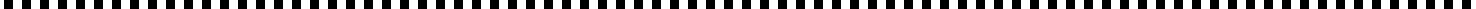 Date of Birth-10th July 197710th July 1977Sex-FemaleNationality-IndianMarital status-MarriedLanguages-Malayalam, English, Hindi & MarathiInterest-Reading, music, traveling & photographyReference-Supplied upon request